№ 37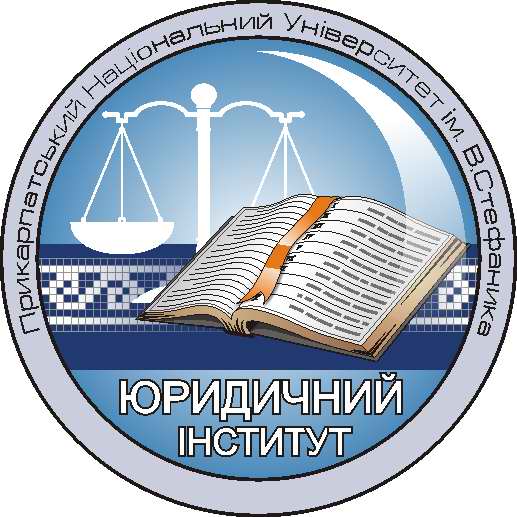 «01» лютого 2022 рокуПро затвердження переліку дисциплін вільноговибору студента та списків студентів 3 курсу (бакалавр) ОП «Право» денної форми навчання, які їх вивчатимуть, у шостому семестрі 2021-2022 н.р.1. Відповідно до навчального плану спеціальності «Право» (ОР – бакалавр) та з метою організації навчального процесу (проведення семінарських занять) розподілити студентів 3 курсу денної форми навчання на підставі письмових заяв по збірних групах відповідно до обраного переліку дисциплін вільного вибору студента на шостий семестр 2021-2022 навчального року:Кримінально-виконавче правоГрупа ПР(квпр)11) Александрович Інна Анатоліївна (ПР-31);2) Бакай Іван Васильович (ПР-31);3) Вовк Денис Васильович (ПР-31);4) Клевець Олена Олександрівна (ПР-31);5) Кобащук Вікторія Ігорівна (ПР-31);6) Лукань Сніжана Любомирівна (ПР-31);7) Мельник Андрій Юрійович (ПР-31);8) Музичин Марія Русланівна (ПР-31);9) Пилип Даяна Володимирівна (ПР-31);10) Сидор Софія Вікторівна (ПР-31);11) Славніцький Ігор Михайлович (ПР-31);12) Федоришин Тетяна Володимирівна (ПР-31);13) Шотурма Юліанна Ігорівна (ПР-31);14) Аннюк Дмитро Васильович (ПР-32);15) Балацька Вікторія Олександрівна (ПР-32);16) Галай Данило Іванович (ПР-32);17) Вірстюк Тетяна Тарасівна (ПР-32);18) Гаргат Юлія Віталіївна (ПР-32);19) Каглійчук Мар’яна Юріївна (ПР-32);20) Кущак Ігор Дмитрович (ПР-32);21) Ліцовський Сергій Васильович (ПР-32);22) Лудчак Назарій Михайлович (ПР-32);23) Скрипник Андрій Андрійович (ПР-32);24) Танюк Ірина Ігорівна (ПР-32);25) Шмаюн Юлія Юріївна (ПР-32);26) Янюк Андрій Васильович (ПР-32).Група ПР(квпр)21) Близнюк Вікторія Мирославівна (ПР-33);2) Гнатюк Андрій Богданович (ПР-33);3) Голубовська Яна Олегівна (ПР-33);4) Демянек Анастасія Миколаївна (ПР-33);5) Євстратов Євген Вікторович (ПР-33);6) Загайкевич Діана Ігорівна (ПР-33);7) Ковтун Назарій Дмитрович (ПР-33);8) Костів Роксолана Семенівна (ПР-33);9) Кулак Лілія Русланівна (ПР-33);10) Лубик Владислав Іванович (ПР-33);11) Паньків Марія Орестівна (ПР-33);12) Пікуляк Валентина Миколаївна (ПР-33);13) Присяжнюк Діана Ігорівна (ПР-33);14) Пшик Віктор Русланович (ПР-33);15) Селецька Ірина Дмитрівна (ПР-33);16) Табачнюк Мирослав Ігорович (ПР-33);17) Яремин Іванна Олегівна (ПР-33);18) Годованець Вадим Ігорович (ПР-34);19) Гоменюк Тетяна Петрівна (ПР-34);20) Дрогомирецький Дмитро Васильович (ПР-34);21) Духович Анна-Анастасія Тарасівна (ПР-34);22) Книш Наталія Михайлівна (ПР-34);23) Козар Тетяна Ярославівна (ПР-34);24) Кутна Марта Олегівна (ПР-34);25) Петрів Вікторія Михайлівна (ПР-34);26) Пінах Василь Олександрович (ПР-34);27) Цюх Анна Сергіївна (ПР-34).Група ПР(квпр)31) Андрусяк Володимир Ярославович (ПР-35);2) Болдирев Юрій Миколайович (ПР-35);3) Вольський Андрій-Михайло Тарасович (ПР-35);4) Гжибовський Анатолій Анатолійович (ПР-35);5) Гриців Тетяна Миколаївна (ПР-35);6) Дутка Мар’ян Романович (ПР-35);7) Микитюк Тетяна Тарасівна (ПР-35);8) Міщук Ольга Богданівна (ПР-35);9) Непеляк Анастасія Олександрівна (ПР-35);10) Оглоб’як Василь Зеновійович (ПР-35);11) Радульська Тетяна Валентинівна (ПР-35);12) Рурик Юлія Іванівна (ПР-35);13) Тимків Вікторія Антонівна (ПР-35);14) Тріщ Тетяна Любомирівна (ПР-35);15) Федорович Олександр Васильович (ПР-35);16) Хачко Михайло Романович (ПР-35).Виконавче провадженняГрупа ПР(вкпр)1) Бакай Іван Васильович (ПР-31);2) Винник Йорданна Василівна (ПР-31);3) Гановський Назарій Іванович (ПР-31);4) Гаркот Денис Юрійович (ПР-31);5) Гондурак Інеса Віталіївна (ПР-31);6) Димид Діана Тарасівна (ПР-31);7) Кукурудз Галина Василівна (ПР-31);8) Мельник Андрій Юрійович (ПР-31);9) Паньків Вікторія Ігорівна (ПР-31);10) Апостолюк Юлія Ігорівна (ПР-32);11) Вірстюк Тетяна Тарасівна (ПР-32);12) Гаргат Юлія Віталіївна (ПР-32);13) Герелюк Ростислав Ігорович (ПР-32);14) Главач Михайло Ігорович (ПР-32);15) Костів Микола Ярославович (ПР-32);16) Лудчак Назарій Михайлович (ПР-32);17) Мазур Мар’ян Володимирович (ПР-32);18) Панів Вікторія Михайлівна (ПР-32);19) Павлюченко Марія Віталіївна (ПР-32);20) Савчин Володимир Богданович (ПР-32);21) Скрипник Андрій Андрійович (ПР-32);22) Цимбаліста Олександра Ігорівна (ПР-34).Захист трудових прав працівниківГрупа ПР(зтпп)11) Славніцький Ігор Михайлович (ПР-31);2) Вовк Денис Васильович (ПР-31);3) Пилип Даяна Володимирівна (ПР-31);4) Штогрин Дмитро Юрійович (ПР-31);5) Близнюк Вікторія Мирославівна (ПР-33);6) Демянек Анастасія Миколаївна (ПР-33);7) Костів Роксолана Семенівна (ПР-33);8) Лубик Владислав Іванович (ПР-33);9) Лук’янов Олег Степанович (ПР-33);10) Пікуляк Валентина Миколаївна (ПР-33);11) Пшик Віктор Русланович (ПР-33);12) Рошко Богдан Дмитрович (ПР-33);13) Селецька Ірина Дмитрівна (ПР-33);14) Табачнюк Мирослав Ігорович (ПР-33);15) Фокащук Назарій Ярославович (ПР-33);16) Яремин Іванна Олегівна (ПР-33).Група ПР(зтпп)21) Аннюк Дмитро Васильович (ПР-32);2) Балацька Вікторія Олександрівна (ПР-32);3) Галай Данило Іванович (ПР-32);4) Главач Михайло Ігорович (ПР-32);5) Ліцовський Сергій Васильович (ПР-32);6) Кущак Ігор Дмитрович (ПР-32);7) Мазур Мар’ян Володимирович (ПР-32);8) Малишкін Марія Віталіївна (ПР-32);9) Танюк Ірина Ігорівна (ПР-32);10) Шмаюн Юлія Юріївна (ПР-32);11) Янюк Андрій Васильович (ПР-32);12) Будзак Тетяна Василівна (ПР-34);13) Годованець Вадим Ігорович (ПР-34);14) Данканич Марк-Михаїл Вікторович (ПР-34);15) Дрогомирецький Дмитро Васильович (ПР-34);16) Іванчук Андрій Андрійович (ПР-34);17) Калитчук Петро Миколайович (ПР-34);18) Ковбаса Аліна Дмитрівна (ПР-34);19) Козар Тетяна Ярославівна (ПР-34);20) Кучак Іван Михайлович (ПР-34);21) Романишин Ярослав Віталійович (ПР-34).Група ПР(зтпп)31) Андрусяк Володимир Ярославович (ПР-35);2) Болдирев Юрій Миколайович (ПР-35);3) Вольський Андрій-Михайло Тарасович (ПР-35);4) Гжибовський Анатолій Анатолійович (ПР-35);5) Гриців Тетяна Миколаївна (ПР-35);6) Дутка Мар’ян Романович (ПР-35);7) Микитюк Тетяна Тарасівна (ПР-35);8) Міщук Ольга Богданівна (ПР-35);9) Непеляк Анастасія Олександрівна (ПР-35);10) Оглоб’як Василь Зеновійович (ПР-35);11) Радульська Тетяна Валентинівна (ПР-35);12) Рурик Юлія Іванівна (ПР-35);13) Тимків Вікторія Антонівна (ПР-35);14) Тріщ Тетяна Любомирівна (ПР-35);15) Федорович Олександр Васильович (ПР-35);16) Хачко Михайло Романович (ПР-35).Право соціального забезпеченняГрупа ПР(прсз)11) Александрович Інна Анатоліївна (ПР-31);2) Винник Йорданна Василівна (ПР-31);3) Гановський Назарій Іванович (ПР-31);4) Гаркот Денис Юрійович (ПР-31);5) Гондурак Інеса Віталіївна (ПР-31);6) Димид Діана Тарасівна (ПР-31);7) Клевець Олена Олександрівна (ПР-31);8) Кобащук Вікторія Ігорівна (ПР-31);9) Кукурудз Галина Василівна (ПР-31);10) Лукань Сніжана Любомирівна (ПР-31);11) Музичин Марія Русланівна (ПР-31);12) Паньків Вікторія Ігорівна (ПР-31);13) Сидор Софія Вікторівна (ПР-31);14) Федоришин Тетяна Володимирівна (ПР-31);15) Шотурма Юліанна Ігорівна (ПР-31);16) Штогрин Дмитро Юрійович (ПР-31).Група ПР(прсз)21) Апостолюк Юлія Ігорівна (ПР-32);2) Герелюк Ростислав Ігорович (ПР-32);3) Каглійчук Мар’яна Юріївна (ПР-32);4) Костів Микола Ярославович (ПР-32);5) Малишкін Марія Віталіївна (ПР-32);6) Панів Вікторія Михайлівна (ПР-32);7) Павлюченко Марія Віталіївна (ПР-32);8) Савчин Володимир Богданович (ПР-32);9) Гнатюк Андрій Богданович (ПР-33);10) Голубовська Яна Олегівна (ПР-33);11) Євстратов Євген Вікторович (ПР-33);12) Загайкевич Діана Ігорівна (ПР-33);13) Ковтун Назарій Дмитрович (ПР-33);14) Кулак Лілія Русланівна (ПР-33);15) Лук’янов Олег Степанович (ПР-33);16) Паньків Марія Орестівна (ПР-33);17) Присяжнюк Діана Ігорівна (ПР-33);18) Рошко Богдан Дмитрович (ПР-33);19) Фокащук Назарій Ярославович (ПР-33).Група ПР(прсз)3Будзак Тетяна Василівна (ПР-34);Гоменюк Тетяна Петрівна (ПР-34);Данканич Марк-Михаїл Вікторович (ПР-34);Духович Анна-Анастасія Тарасівна (ПР-34);Іванчук Андрій Андрійович (ПР-34);Калитчук Петро Миколайович (ПР-34);Книш Наталія Михайлівна (ПР-34);Ковбаса Аліна Дмитрівна (ПР-34);Комуніцька Наталія Володимирівна (ПР-34);Кутна Марта Олегівна (ПР-34);Кучак Іван Михайлович (ПР-34);Петрів Вікторія Михайлівна (ПР-34);Пінах Василь Олександрович (ПР-34);Романишин Ярослав Віталійович (ПР-34);Цимбаліста Олександра Ігорівна (ПР-34);Цюх Анна Сергіївна (ПР-34).2. Для проведення лекційних занять вищевказані збірні групи формуються наступним чином:1) з навчальної дисципліни «Кримінально-виконавче право» - ПР(квпр)л;2) з навчальної дисципліни «Виконавче провадження» - ПР(вкпр)л;2) з навчальної дисципліни «Захист трудових прав працівників» - ПР(зтпп)л; 3) з навчальної дисципліни «Право соціального забезпечення» - ПР(прсз)л.Директор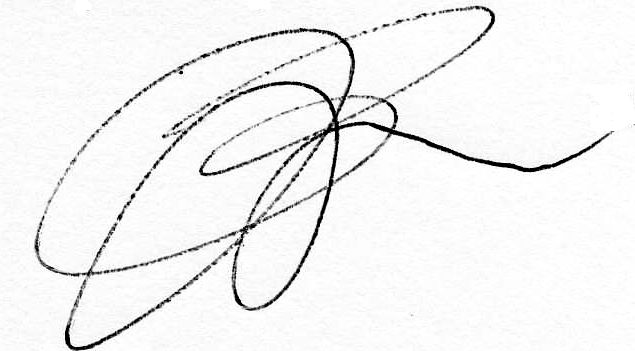 навчально-науковогоюридичного інституту                                             проф. В.А.Васильєва